Расширение добавляет фото в карточку номенклатуры.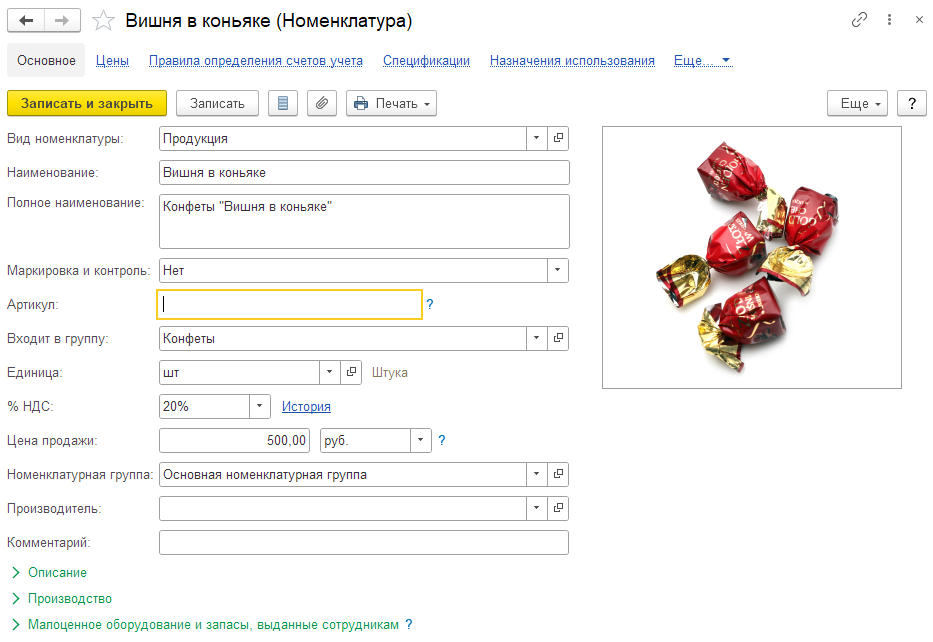 Фото берется из присоединенных файлов номенклатуры. Если файлов несколько, то из первого. Учитываются только файлы-картинки.После подключения расширения нужно отключить для него безопасный режим: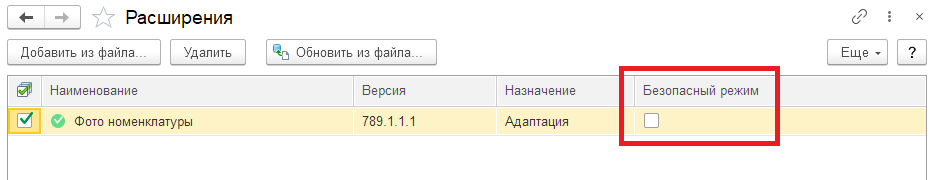 